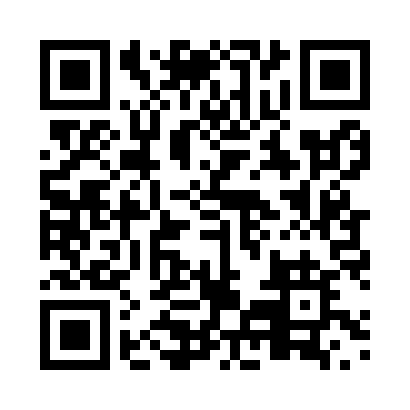 Prayer times for Harmac, British Columbia, CanadaWed 1 May 2024 - Fri 31 May 2024High Latitude Method: Angle Based RulePrayer Calculation Method: Islamic Society of North AmericaAsar Calculation Method: HanafiPrayer times provided by https://www.salahtimes.comDateDayFajrSunriseDhuhrAsrMaghribIsha1Wed4:065:531:126:178:3310:202Thu4:035:511:126:188:3410:223Fri4:015:501:126:198:3610:254Sat3:595:481:126:208:3710:275Sun3:565:461:126:218:3910:296Mon3:545:451:126:228:4010:327Tue3:515:431:126:238:4110:348Wed3:495:421:126:248:4310:369Thu3:465:401:126:248:4410:3910Fri3:445:391:126:258:4610:4111Sat3:425:371:126:268:4710:4312Sun3:395:361:126:278:4810:4613Mon3:375:341:126:288:5010:4814Tue3:355:331:126:298:5110:5015Wed3:325:321:126:298:5310:5316Thu3:305:301:126:308:5410:5517Fri3:285:291:126:318:5510:5718Sat3:265:281:126:328:5711:0019Sun3:235:271:126:328:5811:0220Mon3:215:261:126:338:5911:0421Tue3:195:241:126:349:0011:0622Wed3:185:231:126:359:0211:0723Thu3:175:221:126:359:0311:0824Fri3:175:211:126:369:0411:0825Sat3:175:201:126:379:0511:0926Sun3:165:191:136:379:0611:1027Mon3:165:191:136:389:0711:1028Tue3:155:181:136:399:0811:1129Wed3:155:171:136:399:0911:1130Thu3:155:161:136:409:1111:1231Fri3:145:151:136:419:1211:12